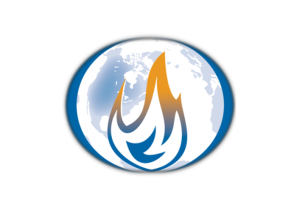 Cerere de înscriere ca membru al Bisericii Râul TreziriiSubsemnatul(-a)___________________________________, fiul(fiica) lui _____________ și a lui_____________, domiciliat(-ă) în loc. ___________________, jud._______________, str._________________, nr.___,bl.____,ap.___, legitimat(-ă) cu actul de identitate seria___, nr.____, născut(-ă) în data de _____________, doresc să devin membru aderent al Bisericii Râul Trezirii și menționez că am luat cunoștință și sunt de acord cu Mărturisirea de Credință a Bisericii Râul Trezirii, Viziunea Bisericii și Regulamentul de Organizare și Funcționare a Bisericii Râul Trezirii din cadrul Asociației Centrul Creștin Râul Trezirii Arad.Declar următoarele: în data de _____________________ am fost botezat(-ă) în apă conform principiilor Sfintei Scripturi, la biserica ________________, din loc. ____________, jud. ___________, de către _________________.Numele soțului (soției): 	____________________Copii minori:			____________________					____________________					____________________					____________________					____________________					____________________Date de contact:	Telefon:	_______________	E-mail:	_______________Data ______________							Semnătura,											Aprobat,											Pastor principal,											Samuel Adrian Caba